«…Только сегодня и только сейчасСнова таланты откроем для вас!»Сегодня в нашем детском саду  вновь открылась выставка " Радуга талантов». Посвящена она маленькой певице Томиловой Ирине, воспитаннице старшей группы. Ирина  не выпускает из рук микрофон. Поет песенки дома и  в детском саду. В  свои 4 года, не побоялась сцены и уверенно выступала в районном патриотическом фестивале «Красная гвоздика» и  приветствовала педагогов на районном методическом объединении.  Главное назначение выставок – это формирование у ребёнка положительной самооценки и внутренней мотивации к достижениям. Ведь как важно заметить что-то хорошее, а не акцентировать внимание на том, что ещё не умеешь. Работа над оформлением экспозиции выставки, подготовка и проведение её презентации позволяет сблизить всех её участников: родителей, педагога, ребёнка и его сверстников.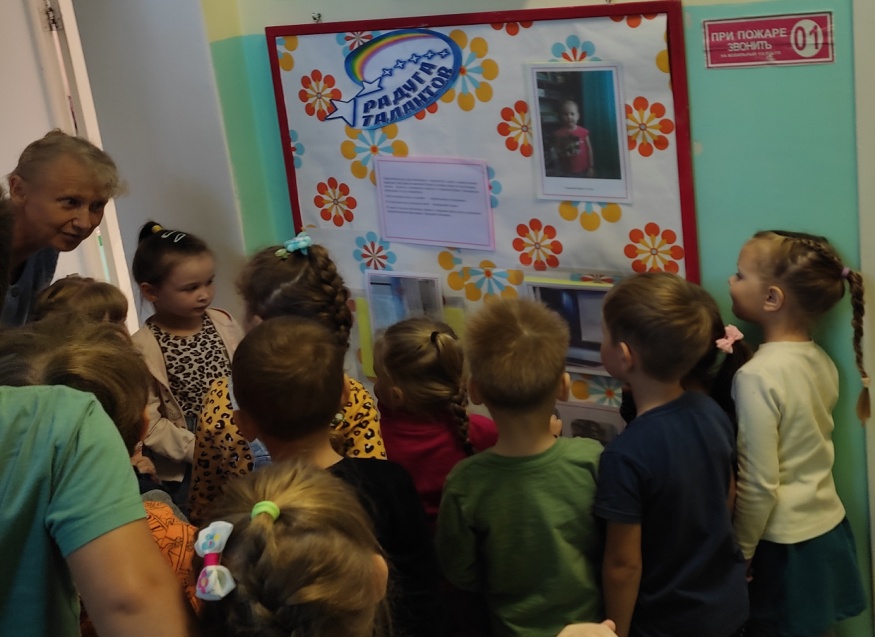 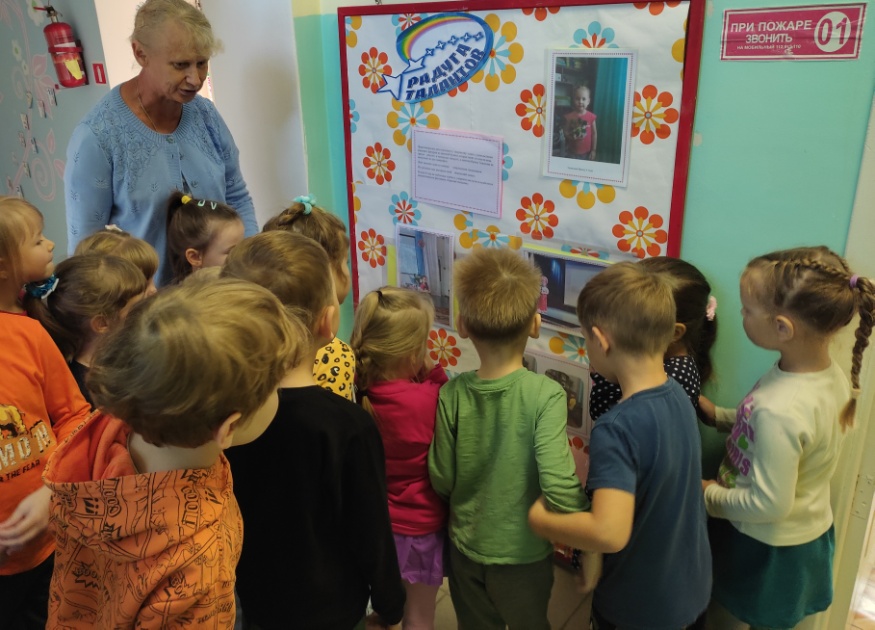 